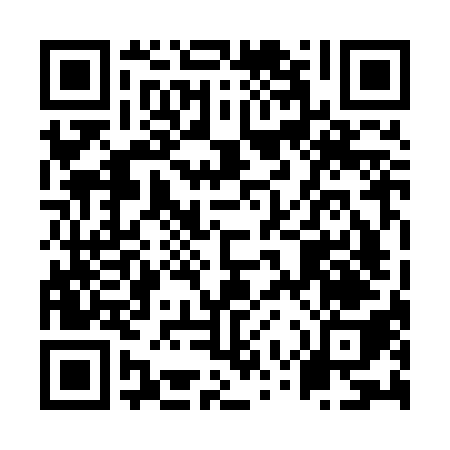 Prayer times for Castlereagh, AustraliaWed 1 May 2024 - Fri 31 May 2024High Latitude Method: NonePrayer Calculation Method: Muslim World LeagueAsar Calculation Method: ShafiPrayer times provided by https://www.salahtimes.comDateDayFajrSunriseDhuhrAsrMaghribIsha1Wed5:076:3211:542:545:176:362Thu5:086:3211:542:545:166:363Fri5:086:3311:542:535:156:354Sat5:096:3411:542:525:146:345Sun5:106:3511:542:515:136:336Mon5:106:3511:542:515:126:327Tue5:116:3611:542:505:116:328Wed5:126:3711:542:495:106:319Thu5:126:3811:542:495:106:3010Fri5:136:3811:542:485:096:2911Sat5:136:3911:542:475:086:2912Sun5:146:4011:542:475:076:2813Mon5:156:4111:542:465:066:2814Tue5:156:4111:542:455:066:2715Wed5:166:4211:542:455:056:2616Thu5:166:4311:542:445:046:2617Fri5:176:4411:542:445:046:2518Sat5:186:4411:542:435:036:2519Sun5:186:4511:542:435:026:2420Mon5:196:4611:542:425:026:2421Tue5:196:4611:542:425:016:2322Wed5:206:4711:542:415:016:2323Thu5:206:4811:542:415:006:2324Fri5:216:4811:542:415:006:2225Sat5:226:4911:542:404:596:2226Sun5:226:5011:542:404:596:2227Mon5:236:5011:552:404:586:2128Tue5:236:5111:552:394:586:2129Wed5:246:5211:552:394:586:2130Thu5:246:5211:552:394:576:2131Fri5:256:5311:552:394:576:20